CURRICULUM VITAE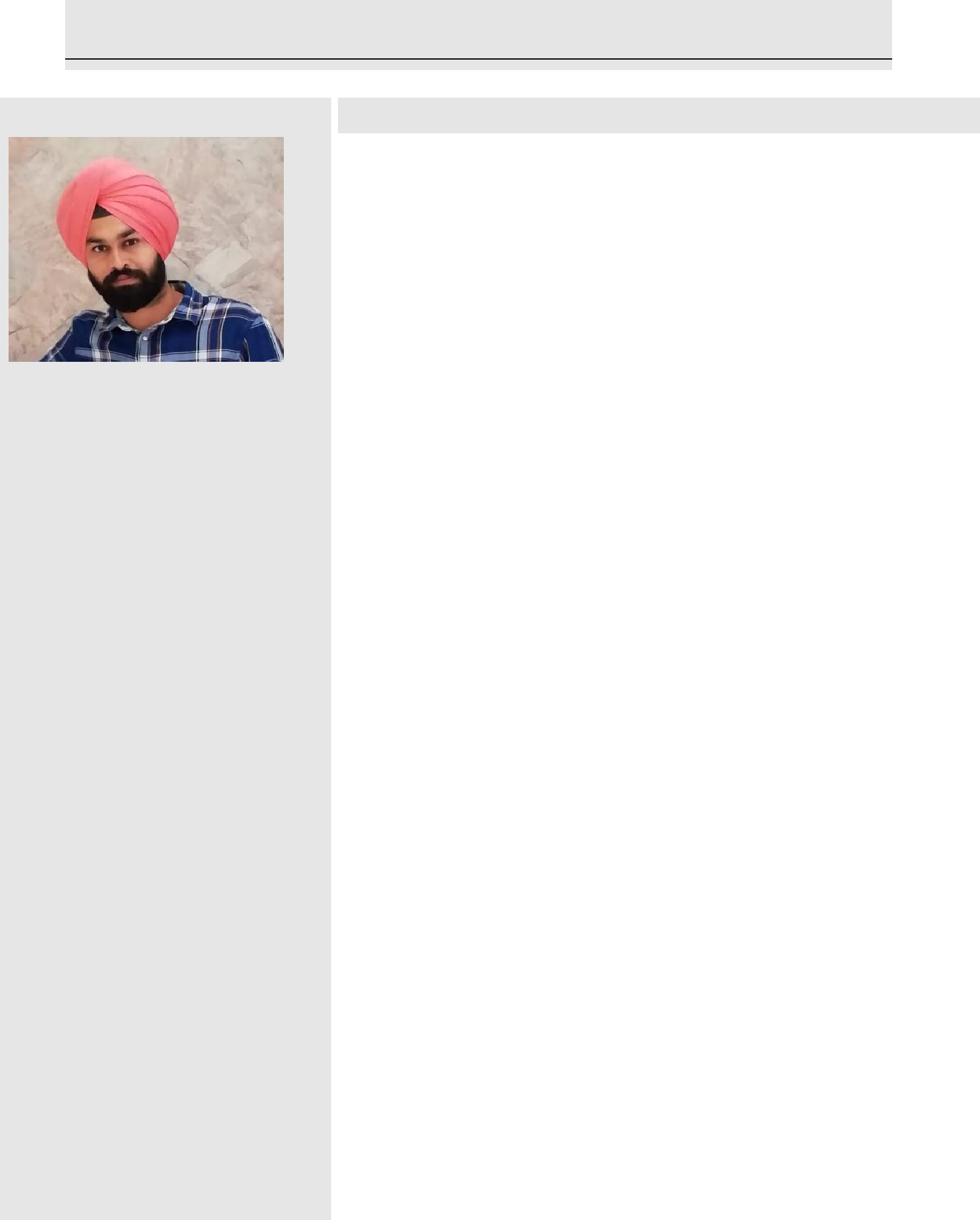 BALVINDER Address: Sharjah, U.A.ECareer Objectives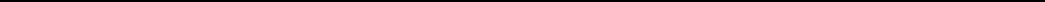 To associated with organization that provides me opportunity to show my skill & improve my knowledge with latest trends.As soon as possible want to achieve high rank in my career.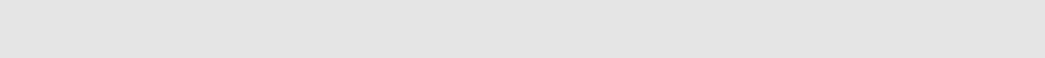 Academic Qualification12th :State Board of Andhra Pradesh in 2011.10th :K.V.CRPF HYDERABAD in 2009.E-MailBalvinder-397687@gulfjobseeker.com Personal Profile:Technical Qualification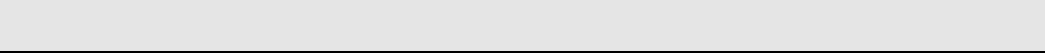 B.Tech in civil Engineering from "LUDHIANA GROUP OF COLLAGES” in 2011 to 2015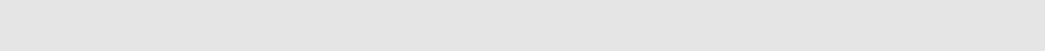 Computer ProficiencyDate of Birth: 16, march, 1993Gender: MaleNationality: IndianMarital Status: UnmarriedLanguage known: English, Hindi And Punjabi.Visa status: Employment visaAbout My Self:➢	Platform	: Windows 7.Packages  : AutoCAD,Professional experienceP.D.AGARWAL AND CONTRACTORS( June 2015 to April 2016) Site SupervisorManage a team of 27 construction workers on a 25-million-dollar housing development project by scheduling shifts, delegating responsibilities, and supervising tasks.Follow engineering and architectural recommendations on the blueprints when completing construction tasks for the project.Order construction materials, tools, and machines in relation to needs according to the schedule of construction.I aspire to do justice to my work. I believe that honest efforts for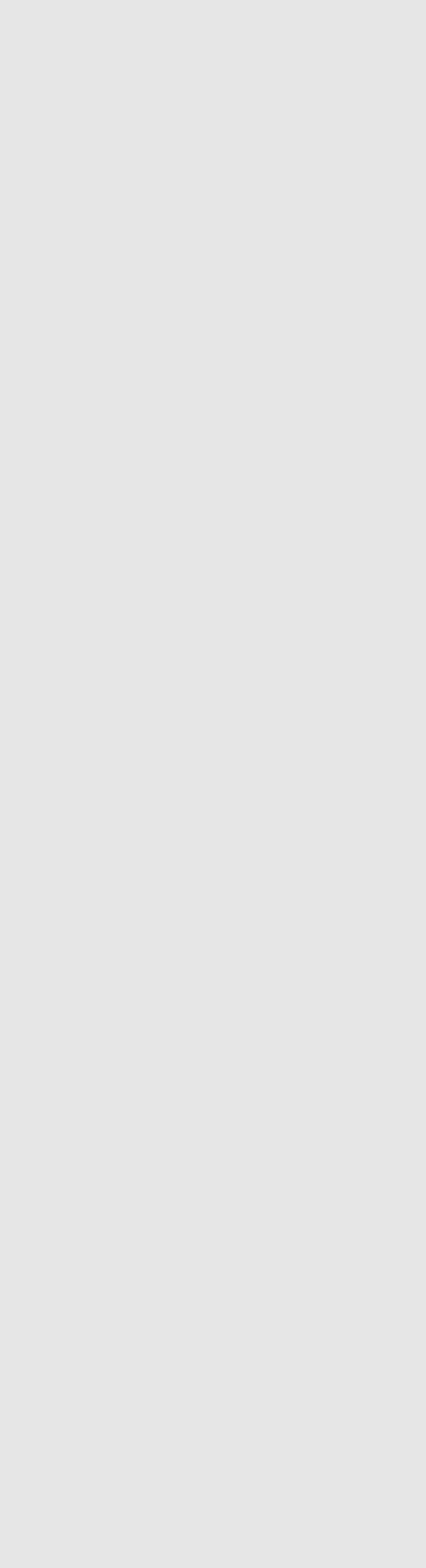 doing a work never get wasted. My Strength lies in my perseverance and inter-personalskills that contribute in all possible ways to achieve the goal.Dara Estates Pvt. Ltd.( May 2016 to July 2019)site engineerResolving technical issues with employer’s representatives, suppliers, subcontractors and statutory authoritiesEnsuring that all materials used and work performed are as per specifications.Checking plans, drawings and quantities for accuracy of calculationsDay-to-day management of the site, including supervising and monitoring the site labour force and the work of any subcontractors.Planning the work and efficiently organising the plant and site facilities in order to meet agreed deadlines.General Skills:Ability to organize events and manage deadlines.Ability to deal with people and manage client relations.Ability to work successfully in a team and motivating people to work effectively.Creative thinking and confidence to utilize the available resources to their full extent.French Departmental Store(Oct 2019 to Pursuing) as a CarpenterFixing the furniture at the customers house.Delivering the items to the customers house.Packing the furniture for delivery and taking care of customer satisfaction.Fixing furniture for display in store.Handling stock room.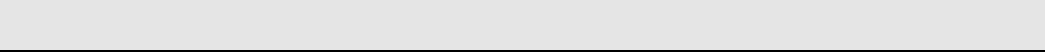 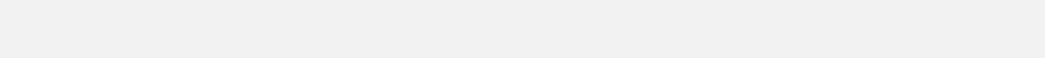 HobbiesWorking hard is only my hobby now and doing new creative things and to overcomes new challenges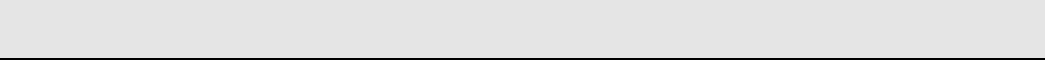 StrengthsQuick adaptability of new environment.Hard working personSelf motivated and full of self confidence.To overcome new challenges coming at work.BALVINDER 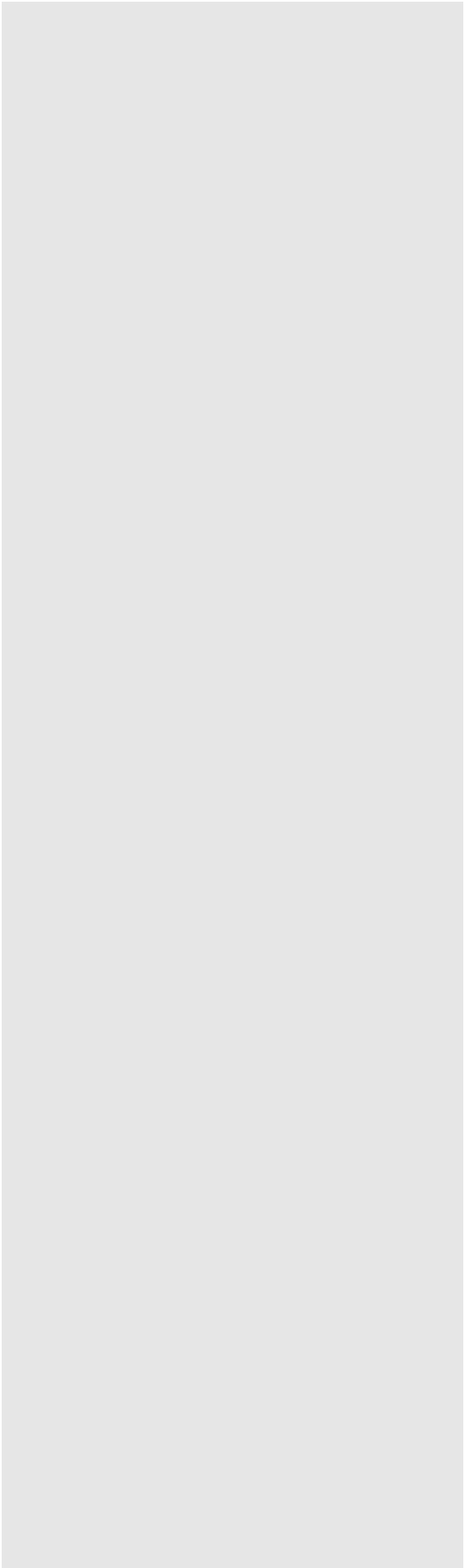 